РОЗПОРЯДЖЕННЯМІСЬКОГО ГОЛОВИм. СумиЗ метою забезпечення участі в реалізації проєкту «Circular-based waste management» («Управління відходами на основі замкненого циклу»), що став переможцем конкурсу грантів Фонду Єдиного Економічного простору та Норвегії «Спільні виклики – спільні рішення», враховуючи рішення Сумської міської ради від 20 травня 2020 року № 6842 – МР «Про надання дозволу департаменту інфраструктури міста Сумської міської ради на участь в реалізації проєкту «Circular-based waste management» («Управління відходами на основі замкненого циклу»)» та кадрові зміни, керуючись пунктом 20 частини четвертої статті 42 Закону України «Про місцеве самоврядування в Україні»:Внести зміни до розпорядження міського голови від 29.07.2020 
№ 217-Р «Про утворення Робочої групи для участі в реалізації проєкту «Circular-based waste management» («Управління відходами на основі замкненого циклу»)» (зі змінами) виклавши додаток 1 до розпорядження у новій редакції (додається).Міський голова						                    	 О.М. ЛисенкоЛипова С.А. 700-399Розіслати: Журбі О.І., Липовій С.А.Склад Робочої групи для участі в реалізації 
проєкту «Circular-based waste management»
 («Управління відходами на основі замкненого циклу»)Установити, що у разі змін у структурі виконавчих органів Сумської міської ради, їх штатів, та у зв’язку з відсутністю через хворобу, відпустку та інших поважних причин члени Робочої групи визначаються за посадами.Директор Департаменту фінансів, економіки та інвестицій					                  С. А. Липова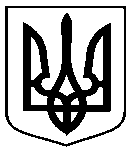 від  22.11.2021 № 381- Р                Про внесення змін до розпорядження міського голови від 29.07.2020 № 217-Р «Про утворення Робочої групи для участі в реалізації проєкту «Circular-based waste management» («Управління відходами на основі замкненого циклу»)» (зі змінами)Додаток 1до розпорядження міського головивід   22.11.2021  № 381- РЖурба Олександр Івановичдиректор Департаменту інфраструктури міста Сумської міської ради, голова;Іваненко Олександр Петровичначальник відділу санітарного очищення міста та поводження з ТПВ управління благоустрою Департаменту інфраструктури міста Сумської міської ради, заступник голови;ДенисоваАнна Миколаївнаголовний спеціаліст відділу санітарного очищення міста та поводження з ТПВ управління благоустрою Департаменту інфраструктури міста Сумської міської ради, секретар РГРП;Члени Робочої групи:Члени Робочої групи:Члени Робочої групи:АндрущенкоНаталія Володимирівнаголовний спеціаліст-юрисконсульт відділу юридичного та кадрового забезпечення Департаменту інфраструктури міста Сумської міської радиДраніченкоМарина Олександрівназаступник начальника управління – начальник відділу екології, енергозбереження та розрахунків за енергоносії Департаменту фінансів, економіки та інвестицій 
Сумської міської ради; Жиленко
Віталій Миколайовичзаступник директора ТОВ «Сервісресурс» (за згодою);КисільОлександр Андрійовичначальник управління житлово-комунального господарства Департаменту інфраструктури міста Сумської міської ради;СитникОксана Михайлівнаголовний спеціаліст відділу планування, економічного аналізу та тарифної політики Департаменту інфраструктури міста Сумської міської ради;Скиртач Лариса Анатоліївназаступник директора Департаменту – начальник управління економіки, інвестицій та фінансів програм соціального захисту Департаменту фінансів, економіки та інвестицій Сумської міської ради;ХижнякВалентина Олексіївнаначальник відділу інвестицій та зовнішнього партнерства управління економіки, інвестицій та фінансів програм соціального захисту Департаменту фінансів, економіки та інвестицій  Сумської міської ради, відповідальна за комунікації в рамках проєкту;ЧугайНаталія Миколаївнаначальник відділу ремонту та договірних відносин управління благоустрою Департаменту інфраструктури міста Сумської міської ради.Команда проєкту:Татарченко	   Юлія Миколаївнафізична особа підприємець – менеджер проєкту;ДенисоваАнна Миколаївнаголовний спеціаліст відділу санітарного очищення міста та поводження з ТПВ управління благоустрою Департаменту інфраструктури міста Сумської міської ради, проєктний спеціаліст;МелешкоОлена Миколаївнаголовний спеціаліст відділу бухгалтерського обліку та звітності Департаменту інфраструктури міста Сумської міської ради, фінансовий менеджер;РябоконьНаталія Вікторівназавідувач сектору зовнішнього партнерства, відділу інвестицій та зовнішнього партнерства управління економіки, інвестицій та фінансів програм соціального захисту Департаменту фінансів, економіки та інвестицій  Сумської міської ради, проєктний спеціаліст.